REGISTRO MUNICIPAL DE TRÁMITES Y SERVICIOSCÉDULA DE INFORMACIÓN DE LA COORDINACIÓN DE ECOLOGÍA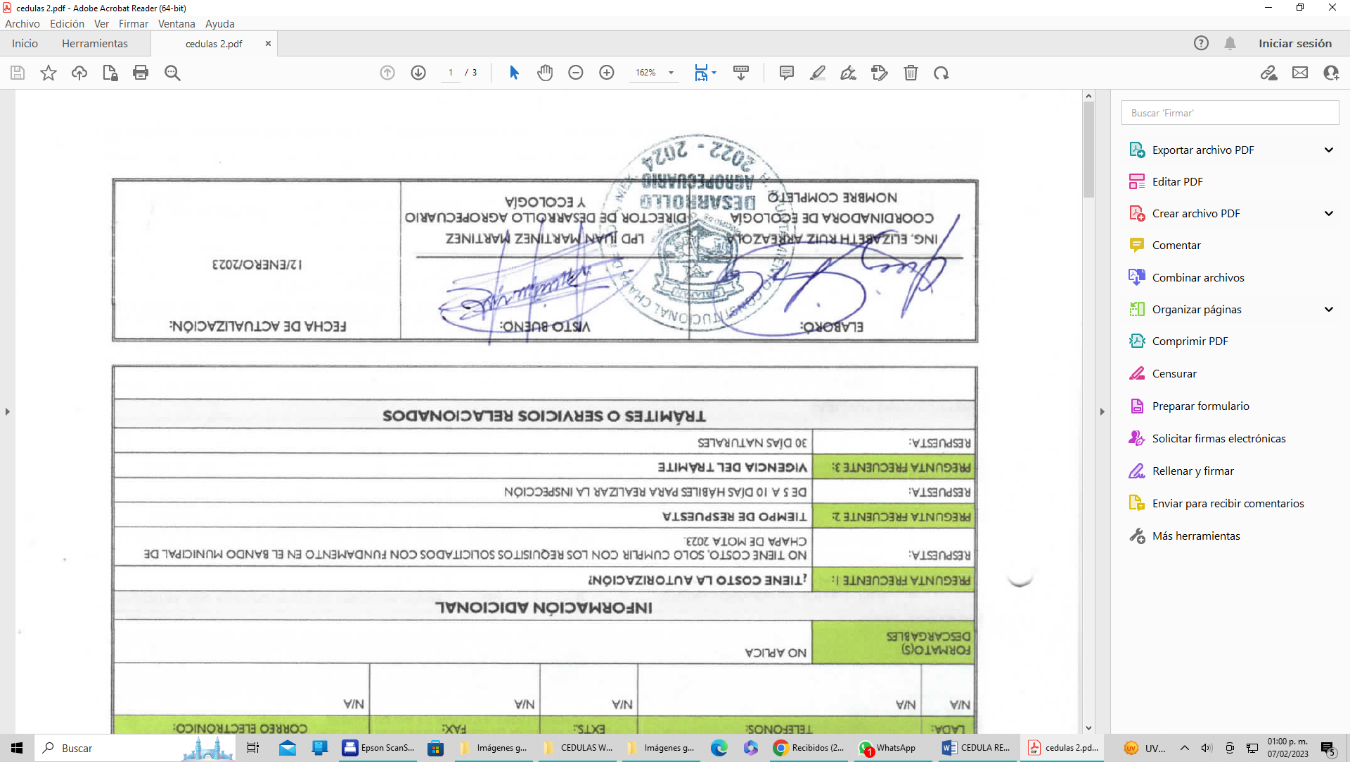 NOMBRE:NOMBRE:NOMBRE:NOMBRE:NOMBRE:NOMBRE:NOMBRE:NOMBRE:NOMBRE:NOMBRE:NOMBRE:NOMBRE:NOMBRE:NOMBRE:NOMBRE:NOMBRE:NOMBRE:NOMBRE:NOMBRE:TRÁMITE:TRÁMITE:XSERVICIO:AUTORIZACIÓN PARA DERRIBO Y/O PODA DE ÁRBOLESAUTORIZACIÓN PARA DERRIBO Y/O PODA DE ÁRBOLESAUTORIZACIÓN PARA DERRIBO Y/O PODA DE ÁRBOLESAUTORIZACIÓN PARA DERRIBO Y/O PODA DE ÁRBOLESAUTORIZACIÓN PARA DERRIBO Y/O PODA DE ÁRBOLESAUTORIZACIÓN PARA DERRIBO Y/O PODA DE ÁRBOLESAUTORIZACIÓN PARA DERRIBO Y/O PODA DE ÁRBOLESAUTORIZACIÓN PARA DERRIBO Y/O PODA DE ÁRBOLESAUTORIZACIÓN PARA DERRIBO Y/O PODA DE ÁRBOLESAUTORIZACIÓN PARA DERRIBO Y/O PODA DE ÁRBOLESAUTORIZACIÓN PARA DERRIBO Y/O PODA DE ÁRBOLESAUTORIZACIÓN PARA DERRIBO Y/O PODA DE ÁRBOLESAUTORIZACIÓN PARA DERRIBO Y/O PODA DE ÁRBOLESAUTORIZACIÓN PARA DERRIBO Y/O PODA DE ÁRBOLESAUTORIZACIÓN PARA DERRIBO Y/O PODA DE ÁRBOLESAUTORIZACIÓN PARA DERRIBO Y/O PODA DE ÁRBOLESAUTORIZACIÓN PARA DERRIBO Y/O PODA DE ÁRBOLESAUTORIZACIÓN PARA DERRIBO Y/O PODA DE ÁRBOLESAUTORIZACIÓN PARA DERRIBO Y/O PODA DE ÁRBOLESAUTORIZACIÓN PARA DERRIBO Y/O PODA DE ÁRBOLESAUTORIZACIÓN PARA DERRIBO Y/O PODA DE ÁRBOLESAUTORIZACIÓN PARA DERRIBO Y/O PODA DE ÁRBOLESAUTORIZACIÓN PARA DERRIBO Y/O PODA DE ÁRBOLESAUTORIZACIÓN PARA DERRIBO Y/O PODA DE ÁRBOLESDESCRIPCIÓN: DESCRIPCIÓN: DESCRIPCIÓN: DESCRIPCIÓN: DESCRIPCIÓN: DESCRIPCIÓN: DESCRIPCIÓN: DESCRIPCIÓN: DESCRIPCIÓN: DESCRIPCIÓN: DESCRIPCIÓN: DESCRIPCIÓN: DESCRIPCIÓN: DESCRIPCIÓN: DESCRIPCIÓN: DESCRIPCIÓN: DESCRIPCIÓN: DESCRIPCIÓN: DESCRIPCIÓN: DESCRIPCIÓN: DESCRIPCIÓN: DESCRIPCIÓN: DESCRIPCIÓN: DESCRIPCIÓN: TRÁMITE PARA AUTORIZAR EL DERRIBO O PODA DE ÁRBOLES EN ZONA URBANATRÁMITE PARA AUTORIZAR EL DERRIBO O PODA DE ÁRBOLES EN ZONA URBANATRÁMITE PARA AUTORIZAR EL DERRIBO O PODA DE ÁRBOLES EN ZONA URBANATRÁMITE PARA AUTORIZAR EL DERRIBO O PODA DE ÁRBOLES EN ZONA URBANATRÁMITE PARA AUTORIZAR EL DERRIBO O PODA DE ÁRBOLES EN ZONA URBANATRÁMITE PARA AUTORIZAR EL DERRIBO O PODA DE ÁRBOLES EN ZONA URBANATRÁMITE PARA AUTORIZAR EL DERRIBO O PODA DE ÁRBOLES EN ZONA URBANATRÁMITE PARA AUTORIZAR EL DERRIBO O PODA DE ÁRBOLES EN ZONA URBANATRÁMITE PARA AUTORIZAR EL DERRIBO O PODA DE ÁRBOLES EN ZONA URBANATRÁMITE PARA AUTORIZAR EL DERRIBO O PODA DE ÁRBOLES EN ZONA URBANATRÁMITE PARA AUTORIZAR EL DERRIBO O PODA DE ÁRBOLES EN ZONA URBANATRÁMITE PARA AUTORIZAR EL DERRIBO O PODA DE ÁRBOLES EN ZONA URBANATRÁMITE PARA AUTORIZAR EL DERRIBO O PODA DE ÁRBOLES EN ZONA URBANATRÁMITE PARA AUTORIZAR EL DERRIBO O PODA DE ÁRBOLES EN ZONA URBANATRÁMITE PARA AUTORIZAR EL DERRIBO O PODA DE ÁRBOLES EN ZONA URBANATRÁMITE PARA AUTORIZAR EL DERRIBO O PODA DE ÁRBOLES EN ZONA URBANATRÁMITE PARA AUTORIZAR EL DERRIBO O PODA DE ÁRBOLES EN ZONA URBANATRÁMITE PARA AUTORIZAR EL DERRIBO O PODA DE ÁRBOLES EN ZONA URBANATRÁMITE PARA AUTORIZAR EL DERRIBO O PODA DE ÁRBOLES EN ZONA URBANATRÁMITE PARA AUTORIZAR EL DERRIBO O PODA DE ÁRBOLES EN ZONA URBANATRÁMITE PARA AUTORIZAR EL DERRIBO O PODA DE ÁRBOLES EN ZONA URBANATRÁMITE PARA AUTORIZAR EL DERRIBO O PODA DE ÁRBOLES EN ZONA URBANATRÁMITE PARA AUTORIZAR EL DERRIBO O PODA DE ÁRBOLES EN ZONA URBANATRÁMITE PARA AUTORIZAR EL DERRIBO O PODA DE ÁRBOLES EN ZONA URBANAFUNDAMENTO LEGAL:BANDO MUNICIPAL DE CHAPA DE MOTA 2023, ARTÍCULOS 160 AL 162LEY GENERAL DE EQUILIBRIO ECOLÓGICO Y PROTECCIÓN AL AMBIENTENORMAS TÉCNICAS ESTATALES NTEA-018-SEMAGEM-DS-2017, NTEA-019-SEMAGEM-DS-2017, NTEA015-SMA-DS-2012CODIGO PARA LA BIODIVERSIDAD DEL ESTADO DE MÉXICOBANDO MUNICIPAL DE CHAPA DE MOTA 2023, ARTÍCULOS 160 AL 162LEY GENERAL DE EQUILIBRIO ECOLÓGICO Y PROTECCIÓN AL AMBIENTENORMAS TÉCNICAS ESTATALES NTEA-018-SEMAGEM-DS-2017, NTEA-019-SEMAGEM-DS-2017, NTEA015-SMA-DS-2012CODIGO PARA LA BIODIVERSIDAD DEL ESTADO DE MÉXICOBANDO MUNICIPAL DE CHAPA DE MOTA 2023, ARTÍCULOS 160 AL 162LEY GENERAL DE EQUILIBRIO ECOLÓGICO Y PROTECCIÓN AL AMBIENTENORMAS TÉCNICAS ESTATALES NTEA-018-SEMAGEM-DS-2017, NTEA-019-SEMAGEM-DS-2017, NTEA015-SMA-DS-2012CODIGO PARA LA BIODIVERSIDAD DEL ESTADO DE MÉXICOBANDO MUNICIPAL DE CHAPA DE MOTA 2023, ARTÍCULOS 160 AL 162LEY GENERAL DE EQUILIBRIO ECOLÓGICO Y PROTECCIÓN AL AMBIENTENORMAS TÉCNICAS ESTATALES NTEA-018-SEMAGEM-DS-2017, NTEA-019-SEMAGEM-DS-2017, NTEA015-SMA-DS-2012CODIGO PARA LA BIODIVERSIDAD DEL ESTADO DE MÉXICOBANDO MUNICIPAL DE CHAPA DE MOTA 2023, ARTÍCULOS 160 AL 162LEY GENERAL DE EQUILIBRIO ECOLÓGICO Y PROTECCIÓN AL AMBIENTENORMAS TÉCNICAS ESTATALES NTEA-018-SEMAGEM-DS-2017, NTEA-019-SEMAGEM-DS-2017, NTEA015-SMA-DS-2012CODIGO PARA LA BIODIVERSIDAD DEL ESTADO DE MÉXICOBANDO MUNICIPAL DE CHAPA DE MOTA 2023, ARTÍCULOS 160 AL 162LEY GENERAL DE EQUILIBRIO ECOLÓGICO Y PROTECCIÓN AL AMBIENTENORMAS TÉCNICAS ESTATALES NTEA-018-SEMAGEM-DS-2017, NTEA-019-SEMAGEM-DS-2017, NTEA015-SMA-DS-2012CODIGO PARA LA BIODIVERSIDAD DEL ESTADO DE MÉXICOBANDO MUNICIPAL DE CHAPA DE MOTA 2023, ARTÍCULOS 160 AL 162LEY GENERAL DE EQUILIBRIO ECOLÓGICO Y PROTECCIÓN AL AMBIENTENORMAS TÉCNICAS ESTATALES NTEA-018-SEMAGEM-DS-2017, NTEA-019-SEMAGEM-DS-2017, NTEA015-SMA-DS-2012CODIGO PARA LA BIODIVERSIDAD DEL ESTADO DE MÉXICOBANDO MUNICIPAL DE CHAPA DE MOTA 2023, ARTÍCULOS 160 AL 162LEY GENERAL DE EQUILIBRIO ECOLÓGICO Y PROTECCIÓN AL AMBIENTENORMAS TÉCNICAS ESTATALES NTEA-018-SEMAGEM-DS-2017, NTEA-019-SEMAGEM-DS-2017, NTEA015-SMA-DS-2012CODIGO PARA LA BIODIVERSIDAD DEL ESTADO DE MÉXICOBANDO MUNICIPAL DE CHAPA DE MOTA 2023, ARTÍCULOS 160 AL 162LEY GENERAL DE EQUILIBRIO ECOLÓGICO Y PROTECCIÓN AL AMBIENTENORMAS TÉCNICAS ESTATALES NTEA-018-SEMAGEM-DS-2017, NTEA-019-SEMAGEM-DS-2017, NTEA015-SMA-DS-2012CODIGO PARA LA BIODIVERSIDAD DEL ESTADO DE MÉXICOBANDO MUNICIPAL DE CHAPA DE MOTA 2023, ARTÍCULOS 160 AL 162LEY GENERAL DE EQUILIBRIO ECOLÓGICO Y PROTECCIÓN AL AMBIENTENORMAS TÉCNICAS ESTATALES NTEA-018-SEMAGEM-DS-2017, NTEA-019-SEMAGEM-DS-2017, NTEA015-SMA-DS-2012CODIGO PARA LA BIODIVERSIDAD DEL ESTADO DE MÉXICOBANDO MUNICIPAL DE CHAPA DE MOTA 2023, ARTÍCULOS 160 AL 162LEY GENERAL DE EQUILIBRIO ECOLÓGICO Y PROTECCIÓN AL AMBIENTENORMAS TÉCNICAS ESTATALES NTEA-018-SEMAGEM-DS-2017, NTEA-019-SEMAGEM-DS-2017, NTEA015-SMA-DS-2012CODIGO PARA LA BIODIVERSIDAD DEL ESTADO DE MÉXICOBANDO MUNICIPAL DE CHAPA DE MOTA 2023, ARTÍCULOS 160 AL 162LEY GENERAL DE EQUILIBRIO ECOLÓGICO Y PROTECCIÓN AL AMBIENTENORMAS TÉCNICAS ESTATALES NTEA-018-SEMAGEM-DS-2017, NTEA-019-SEMAGEM-DS-2017, NTEA015-SMA-DS-2012CODIGO PARA LA BIODIVERSIDAD DEL ESTADO DE MÉXICOBANDO MUNICIPAL DE CHAPA DE MOTA 2023, ARTÍCULOS 160 AL 162LEY GENERAL DE EQUILIBRIO ECOLÓGICO Y PROTECCIÓN AL AMBIENTENORMAS TÉCNICAS ESTATALES NTEA-018-SEMAGEM-DS-2017, NTEA-019-SEMAGEM-DS-2017, NTEA015-SMA-DS-2012CODIGO PARA LA BIODIVERSIDAD DEL ESTADO DE MÉXICOBANDO MUNICIPAL DE CHAPA DE MOTA 2023, ARTÍCULOS 160 AL 162LEY GENERAL DE EQUILIBRIO ECOLÓGICO Y PROTECCIÓN AL AMBIENTENORMAS TÉCNICAS ESTATALES NTEA-018-SEMAGEM-DS-2017, NTEA-019-SEMAGEM-DS-2017, NTEA015-SMA-DS-2012CODIGO PARA LA BIODIVERSIDAD DEL ESTADO DE MÉXICOBANDO MUNICIPAL DE CHAPA DE MOTA 2023, ARTÍCULOS 160 AL 162LEY GENERAL DE EQUILIBRIO ECOLÓGICO Y PROTECCIÓN AL AMBIENTENORMAS TÉCNICAS ESTATALES NTEA-018-SEMAGEM-DS-2017, NTEA-019-SEMAGEM-DS-2017, NTEA015-SMA-DS-2012CODIGO PARA LA BIODIVERSIDAD DEL ESTADO DE MÉXICOBANDO MUNICIPAL DE CHAPA DE MOTA 2023, ARTÍCULOS 160 AL 162LEY GENERAL DE EQUILIBRIO ECOLÓGICO Y PROTECCIÓN AL AMBIENTENORMAS TÉCNICAS ESTATALES NTEA-018-SEMAGEM-DS-2017, NTEA-019-SEMAGEM-DS-2017, NTEA015-SMA-DS-2012CODIGO PARA LA BIODIVERSIDAD DEL ESTADO DE MÉXICOBANDO MUNICIPAL DE CHAPA DE MOTA 2023, ARTÍCULOS 160 AL 162LEY GENERAL DE EQUILIBRIO ECOLÓGICO Y PROTECCIÓN AL AMBIENTENORMAS TÉCNICAS ESTATALES NTEA-018-SEMAGEM-DS-2017, NTEA-019-SEMAGEM-DS-2017, NTEA015-SMA-DS-2012CODIGO PARA LA BIODIVERSIDAD DEL ESTADO DE MÉXICOBANDO MUNICIPAL DE CHAPA DE MOTA 2023, ARTÍCULOS 160 AL 162LEY GENERAL DE EQUILIBRIO ECOLÓGICO Y PROTECCIÓN AL AMBIENTENORMAS TÉCNICAS ESTATALES NTEA-018-SEMAGEM-DS-2017, NTEA-019-SEMAGEM-DS-2017, NTEA015-SMA-DS-2012CODIGO PARA LA BIODIVERSIDAD DEL ESTADO DE MÉXICOBANDO MUNICIPAL DE CHAPA DE MOTA 2023, ARTÍCULOS 160 AL 162LEY GENERAL DE EQUILIBRIO ECOLÓGICO Y PROTECCIÓN AL AMBIENTENORMAS TÉCNICAS ESTATALES NTEA-018-SEMAGEM-DS-2017, NTEA-019-SEMAGEM-DS-2017, NTEA015-SMA-DS-2012CODIGO PARA LA BIODIVERSIDAD DEL ESTADO DE MÉXICOBANDO MUNICIPAL DE CHAPA DE MOTA 2023, ARTÍCULOS 160 AL 162LEY GENERAL DE EQUILIBRIO ECOLÓGICO Y PROTECCIÓN AL AMBIENTENORMAS TÉCNICAS ESTATALES NTEA-018-SEMAGEM-DS-2017, NTEA-019-SEMAGEM-DS-2017, NTEA015-SMA-DS-2012CODIGO PARA LA BIODIVERSIDAD DEL ESTADO DE MÉXICOBANDO MUNICIPAL DE CHAPA DE MOTA 2023, ARTÍCULOS 160 AL 162LEY GENERAL DE EQUILIBRIO ECOLÓGICO Y PROTECCIÓN AL AMBIENTENORMAS TÉCNICAS ESTATALES NTEA-018-SEMAGEM-DS-2017, NTEA-019-SEMAGEM-DS-2017, NTEA015-SMA-DS-2012CODIGO PARA LA BIODIVERSIDAD DEL ESTADO DE MÉXICOBANDO MUNICIPAL DE CHAPA DE MOTA 2023, ARTÍCULOS 160 AL 162LEY GENERAL DE EQUILIBRIO ECOLÓGICO Y PROTECCIÓN AL AMBIENTENORMAS TÉCNICAS ESTATALES NTEA-018-SEMAGEM-DS-2017, NTEA-019-SEMAGEM-DS-2017, NTEA015-SMA-DS-2012CODIGO PARA LA BIODIVERSIDAD DEL ESTADO DE MÉXICOBANDO MUNICIPAL DE CHAPA DE MOTA 2023, ARTÍCULOS 160 AL 162LEY GENERAL DE EQUILIBRIO ECOLÓGICO Y PROTECCIÓN AL AMBIENTENORMAS TÉCNICAS ESTATALES NTEA-018-SEMAGEM-DS-2017, NTEA-019-SEMAGEM-DS-2017, NTEA015-SMA-DS-2012CODIGO PARA LA BIODIVERSIDAD DEL ESTADO DE MÉXICODOCUMENTO A OBTENER:AUTORIZACIÓN PARA PODA O DERIBO DE ÁRBOLES EN ZONAS URBANASAUTORIZACIÓN PARA PODA O DERIBO DE ÁRBOLES EN ZONAS URBANASAUTORIZACIÓN PARA PODA O DERIBO DE ÁRBOLES EN ZONAS URBANASAUTORIZACIÓN PARA PODA O DERIBO DE ÁRBOLES EN ZONAS URBANASAUTORIZACIÓN PARA PODA O DERIBO DE ÁRBOLES EN ZONAS URBANASAUTORIZACIÓN PARA PODA O DERIBO DE ÁRBOLES EN ZONAS URBANASAUTORIZACIÓN PARA PODA O DERIBO DE ÁRBOLES EN ZONAS URBANASAUTORIZACIÓN PARA PODA O DERIBO DE ÁRBOLES EN ZONAS URBANASAUTORIZACIÓN PARA PODA O DERIBO DE ÁRBOLES EN ZONAS URBANASAUTORIZACIÓN PARA PODA O DERIBO DE ÁRBOLES EN ZONAS URBANASAUTORIZACIÓN PARA PODA O DERIBO DE ÁRBOLES EN ZONAS URBANASAUTORIZACIÓN PARA PODA O DERIBO DE ÁRBOLES EN ZONAS URBANASAUTORIZACIÓN PARA PODA O DERIBO DE ÁRBOLES EN ZONAS URBANASAUTORIZACIÓN PARA PODA O DERIBO DE ÁRBOLES EN ZONAS URBANASAUTORIZACIÓN PARA PODA O DERIBO DE ÁRBOLES EN ZONAS URBANASAUTORIZACIÓN PARA PODA O DERIBO DE ÁRBOLES EN ZONAS URBANASVIGENCIA DEL DOCUMENTO A OBTENER:VIGENCIA DEL DOCUMENTO A OBTENER:VIGENCIA DEL DOCUMENTO A OBTENER:30 DÍAS30 DÍAS30 DÍAS30 DÍAS¿SE REALIZA EN LÍNEA?:SI NODIRECCIÓN WEBDIRECCIÓN WEBDIRECCIÓN WEBDIRECCIÓN WEBCASOS EN LOS QUE EL TRÁMITE DEBE REALIZARSE: CASOS EN LOS QUE EL TRÁMITE DEBE REALIZARSE: CASOS EN LOS QUE EL TRÁMITE DEBE REALIZARSE: CASOS EN LOS QUE EL TRÁMITE DEBE REALIZARSE: AL REQUERIR LA PODA O DERRIBO DE ÁRBOLES EN ZONAS URBANAS DEL MUNICIPIOAL REQUERIR LA PODA O DERRIBO DE ÁRBOLES EN ZONAS URBANAS DEL MUNICIPIOAL REQUERIR LA PODA O DERRIBO DE ÁRBOLES EN ZONAS URBANAS DEL MUNICIPIOAL REQUERIR LA PODA O DERRIBO DE ÁRBOLES EN ZONAS URBANAS DEL MUNICIPIOAL REQUERIR LA PODA O DERRIBO DE ÁRBOLES EN ZONAS URBANAS DEL MUNICIPIOAL REQUERIR LA PODA O DERRIBO DE ÁRBOLES EN ZONAS URBANAS DEL MUNICIPIOAL REQUERIR LA PODA O DERRIBO DE ÁRBOLES EN ZONAS URBANAS DEL MUNICIPIOAL REQUERIR LA PODA O DERRIBO DE ÁRBOLES EN ZONAS URBANAS DEL MUNICIPIOAL REQUERIR LA PODA O DERRIBO DE ÁRBOLES EN ZONAS URBANAS DEL MUNICIPIOAL REQUERIR LA PODA O DERRIBO DE ÁRBOLES EN ZONAS URBANAS DEL MUNICIPIOAL REQUERIR LA PODA O DERRIBO DE ÁRBOLES EN ZONAS URBANAS DEL MUNICIPIOAL REQUERIR LA PODA O DERRIBO DE ÁRBOLES EN ZONAS URBANAS DEL MUNICIPIOAL REQUERIR LA PODA O DERRIBO DE ÁRBOLES EN ZONAS URBANAS DEL MUNICIPIOAL REQUERIR LA PODA O DERRIBO DE ÁRBOLES EN ZONAS URBANAS DEL MUNICIPIOAL REQUERIR LA PODA O DERRIBO DE ÁRBOLES EN ZONAS URBANAS DEL MUNICIPIOAL REQUERIR LA PODA O DERRIBO DE ÁRBOLES EN ZONAS URBANAS DEL MUNICIPIOAL REQUERIR LA PODA O DERRIBO DE ÁRBOLES EN ZONAS URBANAS DEL MUNICIPIOAL REQUERIR LA PODA O DERRIBO DE ÁRBOLES EN ZONAS URBANAS DEL MUNICIPIOAL REQUERIR LA PODA O DERRIBO DE ÁRBOLES EN ZONAS URBANAS DEL MUNICIPIOAL REQUERIR LA PODA O DERRIBO DE ÁRBOLES EN ZONAS URBANAS DEL MUNICIPIOESPECIFICAR SI ESTE TRÁMITE O SERVICIO ESTÁ SUJETO A INSPECCIÓN O VERIFICACIÓN Y OBJETIVO DE LA MISMAESPECIFICAR SI ESTE TRÁMITE O SERVICIO ESTÁ SUJETO A INSPECCIÓN O VERIFICACIÓN Y OBJETIVO DE LA MISMAESPECIFICAR SI ESTE TRÁMITE O SERVICIO ESTÁ SUJETO A INSPECCIÓN O VERIFICACIÓN Y OBJETIVO DE LA MISMAESPECIFICAR SI ESTE TRÁMITE O SERVICIO ESTÁ SUJETO A INSPECCIÓN O VERIFICACIÓN Y OBJETIVO DE LA MISMASÍ, SE REALIZA INSPECCIÓN PARA DETERMINAR SI ES VIABLE LA PODA Y/O DERRIBO DE ARBOLES Y LA AFECTACIÓN QUE PUEDEN LLEGAR A CAUSAR DE NO REALIZARSESÍ, SE REALIZA INSPECCIÓN PARA DETERMINAR SI ES VIABLE LA PODA Y/O DERRIBO DE ARBOLES Y LA AFECTACIÓN QUE PUEDEN LLEGAR A CAUSAR DE NO REALIZARSESÍ, SE REALIZA INSPECCIÓN PARA DETERMINAR SI ES VIABLE LA PODA Y/O DERRIBO DE ARBOLES Y LA AFECTACIÓN QUE PUEDEN LLEGAR A CAUSAR DE NO REALIZARSESÍ, SE REALIZA INSPECCIÓN PARA DETERMINAR SI ES VIABLE LA PODA Y/O DERRIBO DE ARBOLES Y LA AFECTACIÓN QUE PUEDEN LLEGAR A CAUSAR DE NO REALIZARSESÍ, SE REALIZA INSPECCIÓN PARA DETERMINAR SI ES VIABLE LA PODA Y/O DERRIBO DE ARBOLES Y LA AFECTACIÓN QUE PUEDEN LLEGAR A CAUSAR DE NO REALIZARSESÍ, SE REALIZA INSPECCIÓN PARA DETERMINAR SI ES VIABLE LA PODA Y/O DERRIBO DE ARBOLES Y LA AFECTACIÓN QUE PUEDEN LLEGAR A CAUSAR DE NO REALIZARSESÍ, SE REALIZA INSPECCIÓN PARA DETERMINAR SI ES VIABLE LA PODA Y/O DERRIBO DE ARBOLES Y LA AFECTACIÓN QUE PUEDEN LLEGAR A CAUSAR DE NO REALIZARSESÍ, SE REALIZA INSPECCIÓN PARA DETERMINAR SI ES VIABLE LA PODA Y/O DERRIBO DE ARBOLES Y LA AFECTACIÓN QUE PUEDEN LLEGAR A CAUSAR DE NO REALIZARSESÍ, SE REALIZA INSPECCIÓN PARA DETERMINAR SI ES VIABLE LA PODA Y/O DERRIBO DE ARBOLES Y LA AFECTACIÓN QUE PUEDEN LLEGAR A CAUSAR DE NO REALIZARSESÍ, SE REALIZA INSPECCIÓN PARA DETERMINAR SI ES VIABLE LA PODA Y/O DERRIBO DE ARBOLES Y LA AFECTACIÓN QUE PUEDEN LLEGAR A CAUSAR DE NO REALIZARSESÍ, SE REALIZA INSPECCIÓN PARA DETERMINAR SI ES VIABLE LA PODA Y/O DERRIBO DE ARBOLES Y LA AFECTACIÓN QUE PUEDEN LLEGAR A CAUSAR DE NO REALIZARSESÍ, SE REALIZA INSPECCIÓN PARA DETERMINAR SI ES VIABLE LA PODA Y/O DERRIBO DE ARBOLES Y LA AFECTACIÓN QUE PUEDEN LLEGAR A CAUSAR DE NO REALIZARSESÍ, SE REALIZA INSPECCIÓN PARA DETERMINAR SI ES VIABLE LA PODA Y/O DERRIBO DE ARBOLES Y LA AFECTACIÓN QUE PUEDEN LLEGAR A CAUSAR DE NO REALIZARSESÍ, SE REALIZA INSPECCIÓN PARA DETERMINAR SI ES VIABLE LA PODA Y/O DERRIBO DE ARBOLES Y LA AFECTACIÓN QUE PUEDEN LLEGAR A CAUSAR DE NO REALIZARSESÍ, SE REALIZA INSPECCIÓN PARA DETERMINAR SI ES VIABLE LA PODA Y/O DERRIBO DE ARBOLES Y LA AFECTACIÓN QUE PUEDEN LLEGAR A CAUSAR DE NO REALIZARSESÍ, SE REALIZA INSPECCIÓN PARA DETERMINAR SI ES VIABLE LA PODA Y/O DERRIBO DE ARBOLES Y LA AFECTACIÓN QUE PUEDEN LLEGAR A CAUSAR DE NO REALIZARSESÍ, SE REALIZA INSPECCIÓN PARA DETERMINAR SI ES VIABLE LA PODA Y/O DERRIBO DE ARBOLES Y LA AFECTACIÓN QUE PUEDEN LLEGAR A CAUSAR DE NO REALIZARSESÍ, SE REALIZA INSPECCIÓN PARA DETERMINAR SI ES VIABLE LA PODA Y/O DERRIBO DE ARBOLES Y LA AFECTACIÓN QUE PUEDEN LLEGAR A CAUSAR DE NO REALIZARSESÍ, SE REALIZA INSPECCIÓN PARA DETERMINAR SI ES VIABLE LA PODA Y/O DERRIBO DE ARBOLES Y LA AFECTACIÓN QUE PUEDEN LLEGAR A CAUSAR DE NO REALIZARSESÍ, SE REALIZA INSPECCIÓN PARA DETERMINAR SI ES VIABLE LA PODA Y/O DERRIBO DE ARBOLES Y LA AFECTACIÓN QUE PUEDEN LLEGAR A CAUSAR DE NO REALIZARSEREQUISITOS:REQUISITOS:REQUISITOS:REQUISITOS:REQUISITOS:REQUISITOS:REQUISITOS:REQUISITOS:REQUISITOS:ORIGINAL anotar la palabra SI o NOORIGINAL anotar la palabra SI o NOCOPIAS anotar con número la cantidad de copiasCOPIAS anotar con número la cantidad de copiasCOPIAS anotar con número la cantidad de copiasCOPIAS anotar con número la cantidad de copiasFUNDAMENTO JURÍDICO-ADMINISTRATIVO, 
FUNDAMENTO JURÍDICO-ADMINISTRATIVO, 
FUNDAMENTO JURÍDICO-ADMINISTRATIVO, 
FUNDAMENTO JURÍDICO-ADMINISTRATIVO, 
FUNDAMENTO JURÍDICO-ADMINISTRATIVO, 
FUNDAMENTO JURÍDICO-ADMINISTRATIVO, 
FUNDAMENTO JURÍDICO-ADMINISTRATIVO, 
FUNDAMENTO JURÍDICO-ADMINISTRATIVO, 
FUNDAMENTO JURÍDICO-ADMINISTRATIVO, 
PERSONAS FÍSICASPERSONAS FÍSICASPERSONAS FÍSICASPERSONAS FÍSICASPERSONAS FÍSICASPERSONAS FÍSICASPERSONAS FÍSICASPERSONAS FÍSICASPERSONAS FÍSICASPERSONAS FÍSICASPERSONAS FÍSICASPERSONAS FÍSICASPERSONAS FÍSICASPERSONAS FÍSICASPERSONAS FÍSICASPERSONAS FÍSICASPERSONAS FÍSICASPERSONAS FÍSICASPERSONAS FÍSICASPERSONAS FÍSICASPERSONAS FÍSICASPERSONAS FÍSICASPERSONAS FÍSICASPERSONAS FÍSICASSOLICITUD POR VÍA WEB O POR ESCRITO DIRIGIDA AL PRESIDENTE MUNICIPALCROQUIS DE LOCALIZACIÓNCOPIA DE DOCUMENTO DE PROPIEDADSOLICITUD POR VÍA WEB O POR ESCRITO DIRIGIDA AL PRESIDENTE MUNICIPALCROQUIS DE LOCALIZACIÓNCOPIA DE DOCUMENTO DE PROPIEDADSOLICITUD POR VÍA WEB O POR ESCRITO DIRIGIDA AL PRESIDENTE MUNICIPALCROQUIS DE LOCALIZACIÓNCOPIA DE DOCUMENTO DE PROPIEDADSOLICITUD POR VÍA WEB O POR ESCRITO DIRIGIDA AL PRESIDENTE MUNICIPALCROQUIS DE LOCALIZACIÓNCOPIA DE DOCUMENTO DE PROPIEDADSOLICITUD POR VÍA WEB O POR ESCRITO DIRIGIDA AL PRESIDENTE MUNICIPALCROQUIS DE LOCALIZACIÓNCOPIA DE DOCUMENTO DE PROPIEDADSOLICITUD POR VÍA WEB O POR ESCRITO DIRIGIDA AL PRESIDENTE MUNICIPALCROQUIS DE LOCALIZACIÓNCOPIA DE DOCUMENTO DE PROPIEDADSOLICITUD POR VÍA WEB O POR ESCRITO DIRIGIDA AL PRESIDENTE MUNICIPALCROQUIS DE LOCALIZACIÓNCOPIA DE DOCUMENTO DE PROPIEDADSOLICITUD POR VÍA WEB O POR ESCRITO DIRIGIDA AL PRESIDENTE MUNICIPALCROQUIS DE LOCALIZACIÓNCOPIA DE DOCUMENTO DE PROPIEDADSOLICITUD POR VÍA WEB O POR ESCRITO DIRIGIDA AL PRESIDENTE MUNICIPALCROQUIS DE LOCALIZACIÓNCOPIA DE DOCUMENTO DE PROPIEDADSOLICITUD POR VÍA WEB O POR ESCRITO DIRIGIDA AL PRESIDENTE MUNICIPALCROQUIS DE LOCALIZACIÓNCOPIA DE DOCUMENTO DE PROPIEDADSI SI N/ASI SI N/AN/AN/A1 COPIA SIMPLEN/AN/A1 COPIA SIMPLEN/AN/A1 COPIA SIMPLEBANDO MUNICIPAL DE CHAPA DE MOTA 2023, ARTÍCULOS 160 AL 162LEY GENERAL DE EQUILIBRIO ECOLÓGICO Y PROTECCIÓN AL AMBIENTENORMAS TÉCNICAS ESTATALES NTEA-018-SEMAGEM-DS-2017, NTEA-019-SEMAGEM-DS-2017, NTEA015-SMA-DS-2012CODIGO PARA LA BIODIVERSIDAD DEL ESTADO DE MÉXICOBANDO MUNICIPAL DE CHAPA DE MOTA 2023, ARTÍCULOS 160 AL 162LEY GENERAL DE EQUILIBRIO ECOLÓGICO Y PROTECCIÓN AL AMBIENTENORMAS TÉCNICAS ESTATALES NTEA-018-SEMAGEM-DS-2017, NTEA-019-SEMAGEM-DS-2017, NTEA015-SMA-DS-2012CODIGO PARA LA BIODIVERSIDAD DEL ESTADO DE MÉXICOBANDO MUNICIPAL DE CHAPA DE MOTA 2023, ARTÍCULOS 160 AL 162LEY GENERAL DE EQUILIBRIO ECOLÓGICO Y PROTECCIÓN AL AMBIENTENORMAS TÉCNICAS ESTATALES NTEA-018-SEMAGEM-DS-2017, NTEA-019-SEMAGEM-DS-2017, NTEA015-SMA-DS-2012CODIGO PARA LA BIODIVERSIDAD DEL ESTADO DE MÉXICOBANDO MUNICIPAL DE CHAPA DE MOTA 2023, ARTÍCULOS 160 AL 162LEY GENERAL DE EQUILIBRIO ECOLÓGICO Y PROTECCIÓN AL AMBIENTENORMAS TÉCNICAS ESTATALES NTEA-018-SEMAGEM-DS-2017, NTEA-019-SEMAGEM-DS-2017, NTEA015-SMA-DS-2012CODIGO PARA LA BIODIVERSIDAD DEL ESTADO DE MÉXICOBANDO MUNICIPAL DE CHAPA DE MOTA 2023, ARTÍCULOS 160 AL 162LEY GENERAL DE EQUILIBRIO ECOLÓGICO Y PROTECCIÓN AL AMBIENTENORMAS TÉCNICAS ESTATALES NTEA-018-SEMAGEM-DS-2017, NTEA-019-SEMAGEM-DS-2017, NTEA015-SMA-DS-2012CODIGO PARA LA BIODIVERSIDAD DEL ESTADO DE MÉXICOBANDO MUNICIPAL DE CHAPA DE MOTA 2023, ARTÍCULOS 160 AL 162LEY GENERAL DE EQUILIBRIO ECOLÓGICO Y PROTECCIÓN AL AMBIENTENORMAS TÉCNICAS ESTATALES NTEA-018-SEMAGEM-DS-2017, NTEA-019-SEMAGEM-DS-2017, NTEA015-SMA-DS-2012CODIGO PARA LA BIODIVERSIDAD DEL ESTADO DE MÉXICOBANDO MUNICIPAL DE CHAPA DE MOTA 2023, ARTÍCULOS 160 AL 162LEY GENERAL DE EQUILIBRIO ECOLÓGICO Y PROTECCIÓN AL AMBIENTENORMAS TÉCNICAS ESTATALES NTEA-018-SEMAGEM-DS-2017, NTEA-019-SEMAGEM-DS-2017, NTEA015-SMA-DS-2012CODIGO PARA LA BIODIVERSIDAD DEL ESTADO DE MÉXICOBANDO MUNICIPAL DE CHAPA DE MOTA 2023, ARTÍCULOS 160 AL 162LEY GENERAL DE EQUILIBRIO ECOLÓGICO Y PROTECCIÓN AL AMBIENTENORMAS TÉCNICAS ESTATALES NTEA-018-SEMAGEM-DS-2017, NTEA-019-SEMAGEM-DS-2017, NTEA015-SMA-DS-2012CODIGO PARA LA BIODIVERSIDAD DEL ESTADO DE MÉXICOBANDO MUNICIPAL DE CHAPA DE MOTA 2023, ARTÍCULOS 160 AL 162LEY GENERAL DE EQUILIBRIO ECOLÓGICO Y PROTECCIÓN AL AMBIENTENORMAS TÉCNICAS ESTATALES NTEA-018-SEMAGEM-DS-2017, NTEA-019-SEMAGEM-DS-2017, NTEA015-SMA-DS-2012CODIGO PARA LA BIODIVERSIDAD DEL ESTADO DE MÉXICOPERSONAS JURÍDICO COLECTIVASPERSONAS JURÍDICO COLECTIVASPERSONAS JURÍDICO COLECTIVASPERSONAS JURÍDICO COLECTIVASPERSONAS JURÍDICO COLECTIVASPERSONAS JURÍDICO COLECTIVASPERSONAS JURÍDICO COLECTIVASPERSONAS JURÍDICO COLECTIVASPERSONAS JURÍDICO COLECTIVASPERSONAS JURÍDICO COLECTIVASPERSONAS JURÍDICO COLECTIVASPERSONAS JURÍDICO COLECTIVASPERSONAS JURÍDICO COLECTIVASPERSONAS JURÍDICO COLECTIVASPERSONAS JURÍDICO COLECTIVASPERSONAS JURÍDICO COLECTIVASPERSONAS JURÍDICO COLECTIVASPERSONAS JURÍDICO COLECTIVASPERSONAS JURÍDICO COLECTIVASPERSONAS JURÍDICO COLECTIVASPERSONAS JURÍDICO COLECTIVASPERSONAS JURÍDICO COLECTIVASPERSONAS JURÍDICO COLECTIVASPERSONAS JURÍDICO COLECTIVASNO APLICANO APLICANO APLICANO APLICANO APLICANO APLICANO APLICANO APLICANO APLICANO APLICAINSTITUCIONES PÚBLICASINSTITUCIONES PÚBLICASINSTITUCIONES PÚBLICASINSTITUCIONES PÚBLICASINSTITUCIONES PÚBLICASINSTITUCIONES PÚBLICASINSTITUCIONES PÚBLICASINSTITUCIONES PÚBLICASINSTITUCIONES PÚBLICASINSTITUCIONES PÚBLICASINSTITUCIONES PÚBLICASINSTITUCIONES PÚBLICASINSTITUCIONES PÚBLICASINSTITUCIONES PÚBLICASINSTITUCIONES PÚBLICASINSTITUCIONES PÚBLICASINSTITUCIONES PÚBLICASINSTITUCIONES PÚBLICASINSTITUCIONES PÚBLICASINSTITUCIONES PÚBLICASINSTITUCIONES PÚBLICASINSTITUCIONES PÚBLICASINSTITUCIONES PÚBLICASINSTITUCIONES PÚBLICASSOLICITUD POR VÍA WEB O POR ESCRITO DIRIGIDA AL PRESIDENTE MUNICIPALCROQUIS DE LOCALIZACIÓNCOPIA DE DOCUMENTO DE PROPIEDADSOLICITUD POR VÍA WEB O POR ESCRITO DIRIGIDA AL PRESIDENTE MUNICIPALCROQUIS DE LOCALIZACIÓNCOPIA DE DOCUMENTO DE PROPIEDADSOLICITUD POR VÍA WEB O POR ESCRITO DIRIGIDA AL PRESIDENTE MUNICIPALCROQUIS DE LOCALIZACIÓNCOPIA DE DOCUMENTO DE PROPIEDADSOLICITUD POR VÍA WEB O POR ESCRITO DIRIGIDA AL PRESIDENTE MUNICIPALCROQUIS DE LOCALIZACIÓNCOPIA DE DOCUMENTO DE PROPIEDADSOLICITUD POR VÍA WEB O POR ESCRITO DIRIGIDA AL PRESIDENTE MUNICIPALCROQUIS DE LOCALIZACIÓNCOPIA DE DOCUMENTO DE PROPIEDADSOLICITUD POR VÍA WEB O POR ESCRITO DIRIGIDA AL PRESIDENTE MUNICIPALCROQUIS DE LOCALIZACIÓNCOPIA DE DOCUMENTO DE PROPIEDADSOLICITUD POR VÍA WEB O POR ESCRITO DIRIGIDA AL PRESIDENTE MUNICIPALCROQUIS DE LOCALIZACIÓNCOPIA DE DOCUMENTO DE PROPIEDADSOLICITUD POR VÍA WEB O POR ESCRITO DIRIGIDA AL PRESIDENTE MUNICIPALCROQUIS DE LOCALIZACIÓNCOPIA DE DOCUMENTO DE PROPIEDADSOLICITUD POR VÍA WEB O POR ESCRITO DIRIGIDA AL PRESIDENTE MUNICIPALCROQUIS DE LOCALIZACIÓNCOPIA DE DOCUMENTO DE PROPIEDADSOLICITUD POR VÍA WEB O POR ESCRITO DIRIGIDA AL PRESIDENTE MUNICIPALCROQUIS DE LOCALIZACIÓNCOPIA DE DOCUMENTO DE PROPIEDADSISIN/ASISIN/AN/AN/A1N/AN/A1N/AN/A1BANDO MUNICIPAL DE CHAPA DE MOTA 2022, ARTÍCULOS 160 AL 162LEY GENERAL DE EQUILIBRIO ECOLÓGICO Y PROTECCIÓN AL AMBIENTENORMAS TÉCNICAS ESTATALES NTEA-018-SEMAGEM-DS-2017, NTEA-019-SEMAGEM-DS-2017, NTEA015-SMA-DS-2012CODIGO PARA LA BIODIVERSIDADBANDO MUNICIPAL DE CHAPA DE MOTA 2022, ARTÍCULOS 160 AL 162LEY GENERAL DE EQUILIBRIO ECOLÓGICO Y PROTECCIÓN AL AMBIENTENORMAS TÉCNICAS ESTATALES NTEA-018-SEMAGEM-DS-2017, NTEA-019-SEMAGEM-DS-2017, NTEA015-SMA-DS-2012CODIGO PARA LA BIODIVERSIDADBANDO MUNICIPAL DE CHAPA DE MOTA 2022, ARTÍCULOS 160 AL 162LEY GENERAL DE EQUILIBRIO ECOLÓGICO Y PROTECCIÓN AL AMBIENTENORMAS TÉCNICAS ESTATALES NTEA-018-SEMAGEM-DS-2017, NTEA-019-SEMAGEM-DS-2017, NTEA015-SMA-DS-2012CODIGO PARA LA BIODIVERSIDADBANDO MUNICIPAL DE CHAPA DE MOTA 2022, ARTÍCULOS 160 AL 162LEY GENERAL DE EQUILIBRIO ECOLÓGICO Y PROTECCIÓN AL AMBIENTENORMAS TÉCNICAS ESTATALES NTEA-018-SEMAGEM-DS-2017, NTEA-019-SEMAGEM-DS-2017, NTEA015-SMA-DS-2012CODIGO PARA LA BIODIVERSIDADBANDO MUNICIPAL DE CHAPA DE MOTA 2022, ARTÍCULOS 160 AL 162LEY GENERAL DE EQUILIBRIO ECOLÓGICO Y PROTECCIÓN AL AMBIENTENORMAS TÉCNICAS ESTATALES NTEA-018-SEMAGEM-DS-2017, NTEA-019-SEMAGEM-DS-2017, NTEA015-SMA-DS-2012CODIGO PARA LA BIODIVERSIDADBANDO MUNICIPAL DE CHAPA DE MOTA 2022, ARTÍCULOS 160 AL 162LEY GENERAL DE EQUILIBRIO ECOLÓGICO Y PROTECCIÓN AL AMBIENTENORMAS TÉCNICAS ESTATALES NTEA-018-SEMAGEM-DS-2017, NTEA-019-SEMAGEM-DS-2017, NTEA015-SMA-DS-2012CODIGO PARA LA BIODIVERSIDADBANDO MUNICIPAL DE CHAPA DE MOTA 2022, ARTÍCULOS 160 AL 162LEY GENERAL DE EQUILIBRIO ECOLÓGICO Y PROTECCIÓN AL AMBIENTENORMAS TÉCNICAS ESTATALES NTEA-018-SEMAGEM-DS-2017, NTEA-019-SEMAGEM-DS-2017, NTEA015-SMA-DS-2012CODIGO PARA LA BIODIVERSIDADBANDO MUNICIPAL DE CHAPA DE MOTA 2022, ARTÍCULOS 160 AL 162LEY GENERAL DE EQUILIBRIO ECOLÓGICO Y PROTECCIÓN AL AMBIENTENORMAS TÉCNICAS ESTATALES NTEA-018-SEMAGEM-DS-2017, NTEA-019-SEMAGEM-DS-2017, NTEA015-SMA-DS-2012CODIGO PARA LA BIODIVERSIDADBANDO MUNICIPAL DE CHAPA DE MOTA 2022, ARTÍCULOS 160 AL 162LEY GENERAL DE EQUILIBRIO ECOLÓGICO Y PROTECCIÓN AL AMBIENTENORMAS TÉCNICAS ESTATALES NTEA-018-SEMAGEM-DS-2017, NTEA-019-SEMAGEM-DS-2017, NTEA015-SMA-DS-2012CODIGO PARA LA BIODIVERSIDADTIEMPO DE RESPUESTA10 DÍAS HÁBILES10 DÍAS HÁBILES10 DÍAS HÁBILES10 DÍAS HÁBILES10 DÍAS HÁBILES10 DÍAS HÁBILES10 DÍAS HÁBILES10 DÍAS HÁBILES10 DÍAS HÁBILES10 DÍAS HÁBILES10 DÍAS HÁBILES10 DÍAS HÁBILES10 DÍAS HÁBILES10 DÍAS HÁBILES10 DÍAS HÁBILES10 DÍAS HÁBILES10 DÍAS HÁBILES10 DÍAS HÁBILES10 DÍAS HÁBILES10 DÍAS HÁBILES10 DÍAS HÁBILES10 DÍAS HÁBILES10 DÍAS HÁBILESCOSTO:NO APLICANO APLICANO APLICANO APLICANO APLICANO APLICANO APLICAFundamento Jurídico: N/AFundamento Jurídico: N/AFundamento Jurídico: N/AFundamento Jurídico: N/AFundamento Jurídico: N/AFundamento Jurídico: N/AFundamento Jurídico: N/AFundamento Jurídico: N/AFundamento Jurídico: N/AFundamento Jurídico: N/AFundamento Jurídico: N/AFundamento Jurídico: N/AFundamento Jurídico: N/AFundamento Jurídico: N/AFundamento Jurídico: N/AFundamento Jurídico: N/AFORMA DE PAGO:EFECTIVOEFECTIVOEFECTIVOEFECTIVON/ATARJETA DE CRÉDITO TARJETA DE CRÉDITO TARJETA DE CRÉDITO TARJETA DE CRÉDITO TARJETA DE CRÉDITO TARJETA DE CRÉDITO TARJETA DE CRÉDITO N/ATARJETA DE DÉBITOTARJETA DE DÉBITON/AN/AEN LÍNEA (PORTAL DE PAGOS)EN LÍNEA (PORTAL DE PAGOS)EN LÍNEA (PORTAL DE PAGOS)EN LÍNEA (PORTAL DE PAGOS)EN LÍNEA (PORTAL DE PAGOS)N/ADÓNDE PODRÁ PAGARSE:NO APLICANO APLICANO APLICANO APLICANO APLICANO APLICANO APLICANO APLICANO APLICANO APLICANO APLICANO APLICANO APLICANO APLICANO APLICANO APLICANO APLICANO APLICANO APLICANO APLICANO APLICANO APLICANO APLICAOTRAS ALTERNATIVAS:NO APLICANO APLICANO APLICANO APLICANO APLICANO APLICANO APLICANO APLICANO APLICANO APLICANO APLICANO APLICANO APLICANO APLICANO APLICANO APLICANO APLICANO APLICANO APLICANO APLICANO APLICANO APLICANO APLICACRITERIOS DE RESOLUCION DEL TRAMITEAPLICACIÓN DE  LA AFIRMATIVA FICTADESPUÉS DE REALIZAR LA INSPECCIÓN SE DICTAMINA SI ES FACTIBLE LA AUTORIZACIÓN Y SE INFORMA AL SOLICITANTE, EN CASO DE SER POSITIVA SE INDICA AL SOLICITANTE PASAR A RECOGER SU SOLICTUD Y COMPLETAR EL EXPEDIENTE SI ES EL CASO.DESPUÉS DE REALIZAR LA INSPECCIÓN SE DICTAMINA SI ES FACTIBLE LA AUTORIZACIÓN Y SE INFORMA AL SOLICITANTE, EN CASO DE SER POSITIVA SE INDICA AL SOLICITANTE PASAR A RECOGER SU SOLICTUD Y COMPLETAR EL EXPEDIENTE SI ES EL CASO.DESPUÉS DE REALIZAR LA INSPECCIÓN SE DICTAMINA SI ES FACTIBLE LA AUTORIZACIÓN Y SE INFORMA AL SOLICITANTE, EN CASO DE SER POSITIVA SE INDICA AL SOLICITANTE PASAR A RECOGER SU SOLICTUD Y COMPLETAR EL EXPEDIENTE SI ES EL CASO.DESPUÉS DE REALIZAR LA INSPECCIÓN SE DICTAMINA SI ES FACTIBLE LA AUTORIZACIÓN Y SE INFORMA AL SOLICITANTE, EN CASO DE SER POSITIVA SE INDICA AL SOLICITANTE PASAR A RECOGER SU SOLICTUD Y COMPLETAR EL EXPEDIENTE SI ES EL CASO.DESPUÉS DE REALIZAR LA INSPECCIÓN SE DICTAMINA SI ES FACTIBLE LA AUTORIZACIÓN Y SE INFORMA AL SOLICITANTE, EN CASO DE SER POSITIVA SE INDICA AL SOLICITANTE PASAR A RECOGER SU SOLICTUD Y COMPLETAR EL EXPEDIENTE SI ES EL CASO.DESPUÉS DE REALIZAR LA INSPECCIÓN SE DICTAMINA SI ES FACTIBLE LA AUTORIZACIÓN Y SE INFORMA AL SOLICITANTE, EN CASO DE SER POSITIVA SE INDICA AL SOLICITANTE PASAR A RECOGER SU SOLICTUD Y COMPLETAR EL EXPEDIENTE SI ES EL CASO.DESPUÉS DE REALIZAR LA INSPECCIÓN SE DICTAMINA SI ES FACTIBLE LA AUTORIZACIÓN Y SE INFORMA AL SOLICITANTE, EN CASO DE SER POSITIVA SE INDICA AL SOLICITANTE PASAR A RECOGER SU SOLICTUD Y COMPLETAR EL EXPEDIENTE SI ES EL CASO.DESPUÉS DE REALIZAR LA INSPECCIÓN SE DICTAMINA SI ES FACTIBLE LA AUTORIZACIÓN Y SE INFORMA AL SOLICITANTE, EN CASO DE SER POSITIVA SE INDICA AL SOLICITANTE PASAR A RECOGER SU SOLICTUD Y COMPLETAR EL EXPEDIENTE SI ES EL CASO.DESPUÉS DE REALIZAR LA INSPECCIÓN SE DICTAMINA SI ES FACTIBLE LA AUTORIZACIÓN Y SE INFORMA AL SOLICITANTE, EN CASO DE SER POSITIVA SE INDICA AL SOLICITANTE PASAR A RECOGER SU SOLICTUD Y COMPLETAR EL EXPEDIENTE SI ES EL CASO.DESPUÉS DE REALIZAR LA INSPECCIÓN SE DICTAMINA SI ES FACTIBLE LA AUTORIZACIÓN Y SE INFORMA AL SOLICITANTE, EN CASO DE SER POSITIVA SE INDICA AL SOLICITANTE PASAR A RECOGER SU SOLICTUD Y COMPLETAR EL EXPEDIENTE SI ES EL CASO.DESPUÉS DE REALIZAR LA INSPECCIÓN SE DICTAMINA SI ES FACTIBLE LA AUTORIZACIÓN Y SE INFORMA AL SOLICITANTE, EN CASO DE SER POSITIVA SE INDICA AL SOLICITANTE PASAR A RECOGER SU SOLICTUD Y COMPLETAR EL EXPEDIENTE SI ES EL CASO.DESPUÉS DE REALIZAR LA INSPECCIÓN SE DICTAMINA SI ES FACTIBLE LA AUTORIZACIÓN Y SE INFORMA AL SOLICITANTE, EN CASO DE SER POSITIVA SE INDICA AL SOLICITANTE PASAR A RECOGER SU SOLICTUD Y COMPLETAR EL EXPEDIENTE SI ES EL CASO.DESPUÉS DE REALIZAR LA INSPECCIÓN SE DICTAMINA SI ES FACTIBLE LA AUTORIZACIÓN Y SE INFORMA AL SOLICITANTE, EN CASO DE SER POSITIVA SE INDICA AL SOLICITANTE PASAR A RECOGER SU SOLICTUD Y COMPLETAR EL EXPEDIENTE SI ES EL CASO.DESPUÉS DE REALIZAR LA INSPECCIÓN SE DICTAMINA SI ES FACTIBLE LA AUTORIZACIÓN Y SE INFORMA AL SOLICITANTE, EN CASO DE SER POSITIVA SE INDICA AL SOLICITANTE PASAR A RECOGER SU SOLICTUD Y COMPLETAR EL EXPEDIENTE SI ES EL CASO.DESPUÉS DE REALIZAR LA INSPECCIÓN SE DICTAMINA SI ES FACTIBLE LA AUTORIZACIÓN Y SE INFORMA AL SOLICITANTE, EN CASO DE SER POSITIVA SE INDICA AL SOLICITANTE PASAR A RECOGER SU SOLICTUD Y COMPLETAR EL EXPEDIENTE SI ES EL CASO.DESPUÉS DE REALIZAR LA INSPECCIÓN SE DICTAMINA SI ES FACTIBLE LA AUTORIZACIÓN Y SE INFORMA AL SOLICITANTE, EN CASO DE SER POSITIVA SE INDICA AL SOLICITANTE PASAR A RECOGER SU SOLICTUD Y COMPLETAR EL EXPEDIENTE SI ES EL CASO.DESPUÉS DE REALIZAR LA INSPECCIÓN SE DICTAMINA SI ES FACTIBLE LA AUTORIZACIÓN Y SE INFORMA AL SOLICITANTE, EN CASO DE SER POSITIVA SE INDICA AL SOLICITANTE PASAR A RECOGER SU SOLICTUD Y COMPLETAR EL EXPEDIENTE SI ES EL CASO.DESPUÉS DE REALIZAR LA INSPECCIÓN SE DICTAMINA SI ES FACTIBLE LA AUTORIZACIÓN Y SE INFORMA AL SOLICITANTE, EN CASO DE SER POSITIVA SE INDICA AL SOLICITANTE PASAR A RECOGER SU SOLICTUD Y COMPLETAR EL EXPEDIENTE SI ES EL CASO.DESPUÉS DE REALIZAR LA INSPECCIÓN SE DICTAMINA SI ES FACTIBLE LA AUTORIZACIÓN Y SE INFORMA AL SOLICITANTE, EN CASO DE SER POSITIVA SE INDICA AL SOLICITANTE PASAR A RECOGER SU SOLICTUD Y COMPLETAR EL EXPEDIENTE SI ES EL CASO.DESPUÉS DE REALIZAR LA INSPECCIÓN SE DICTAMINA SI ES FACTIBLE LA AUTORIZACIÓN Y SE INFORMA AL SOLICITANTE, EN CASO DE SER POSITIVA SE INDICA AL SOLICITANTE PASAR A RECOGER SU SOLICTUD Y COMPLETAR EL EXPEDIENTE SI ES EL CASO.DESPUÉS DE REALIZAR LA INSPECCIÓN SE DICTAMINA SI ES FACTIBLE LA AUTORIZACIÓN Y SE INFORMA AL SOLICITANTE, EN CASO DE SER POSITIVA SE INDICA AL SOLICITANTE PASAR A RECOGER SU SOLICTUD Y COMPLETAR EL EXPEDIENTE SI ES EL CASO.DESPUÉS DE REALIZAR LA INSPECCIÓN SE DICTAMINA SI ES FACTIBLE LA AUTORIZACIÓN Y SE INFORMA AL SOLICITANTE, EN CASO DE SER POSITIVA SE INDICA AL SOLICITANTE PASAR A RECOGER SU SOLICTUD Y COMPLETAR EL EXPEDIENTE SI ES EL CASO.DESPUÉS DE REALIZAR LA INSPECCIÓN SE DICTAMINA SI ES FACTIBLE LA AUTORIZACIÓN Y SE INFORMA AL SOLICITANTE, EN CASO DE SER POSITIVA SE INDICA AL SOLICITANTE PASAR A RECOGER SU SOLICTUD Y COMPLETAR EL EXPEDIENTE SI ES EL CASO.DEPENDENCIA U ORGANISMO:DEPENDENCIA U ORGANISMO:DEPENDENCIA U ORGANISMO:DEPENDENCIA U ORGANISMO:DEPENDENCIA U ORGANISMO:DEPENDENCIA U ORGANISMO:DEPENDENCIA U ORGANISMO:DEPENDENCIA U ORGANISMO:DEPENDENCIA U ORGANISMO:DEPENDENCIA U ORGANISMO:DEPENDENCIA U ORGANISMO:UNIDAD ADMINISTRATIVA RESPONSABLE:UNIDAD ADMINISTRATIVA RESPONSABLE:UNIDAD ADMINISTRATIVA RESPONSABLE:UNIDAD ADMINISTRATIVA RESPONSABLE:DIRECCIÓN DE DESARROLLO AGROPECUARIO Y ECOLOGÍADIRECCIÓN DE DESARROLLO AGROPECUARIO Y ECOLOGÍADIRECCIÓN DE DESARROLLO AGROPECUARIO Y ECOLOGÍADIRECCIÓN DE DESARROLLO AGROPECUARIO Y ECOLOGÍADIRECCIÓN DE DESARROLLO AGROPECUARIO Y ECOLOGÍADIRECCIÓN DE DESARROLLO AGROPECUARIO Y ECOLOGÍADIRECCIÓN DE DESARROLLO AGROPECUARIO Y ECOLOGÍADIRECCIÓN DE DESARROLLO AGROPECUARIO Y ECOLOGÍADIRECCIÓN DE DESARROLLO AGROPECUARIO Y ECOLOGÍADIRECCIÓN DE DESARROLLO AGROPECUARIO Y ECOLOGÍADIRECCIÓN DE DESARROLLO AGROPECUARIO Y ECOLOGÍACOORDINACIÓN DE ECOLOGÍACOORDINACIÓN DE ECOLOGÍACOORDINACIÓN DE ECOLOGÍACOORDINACIÓN DE ECOLOGÍATITULAR DE LA DEPENDENCIA:TITULAR DE LA DEPENDENCIA:TITULAR DE LA DEPENDENCIA:TITULAR DE LA DEPENDENCIA:TITULAR DE LA DEPENDENCIA:TITULAR DE LA DEPENDENCIA:TITULAR DE LA DEPENDENCIA:ING. ELIZABETH RUIZ ARREAZOLAING. ELIZABETH RUIZ ARREAZOLAING. ELIZABETH RUIZ ARREAZOLAING. ELIZABETH RUIZ ARREAZOLAING. ELIZABETH RUIZ ARREAZOLAING. ELIZABETH RUIZ ARREAZOLAING. ELIZABETH RUIZ ARREAZOLAING. ELIZABETH RUIZ ARREAZOLADOMICILIO:DOMICILIO:DOMICILIO:CALLE:RANCHO CHIQUITO RANCHO CHIQUITO RANCHO CHIQUITO RANCHO CHIQUITO RANCHO CHIQUITO RANCHO CHIQUITO RANCHO CHIQUITO RANCHO CHIQUITO RANCHO CHIQUITO NO. INT. Y EXT.:S/NCOLONIA:COLONIA:COLONIA:CENTROCENTROCENTROCENTROCENTROCENTROCENTROMUNICIPIO:CHAPA DE MOTACHAPA DE MOTACHAPA DE MOTACHAPA DE MOTAC.P.:54350543505435054350HORARIO Y DÍAS DE ATENCIÓN:HORARIO Y DÍAS DE ATENCIÓN:HORARIO Y DÍAS DE ATENCIÓN:HORARIO Y DÍAS DE ATENCIÓN:LUNES A VIERNES 9:00 A 17:00 HORAS Y SÁBADOS DE 9:00A 14:00 HORASLUNES A VIERNES 9:00 A 17:00 HORAS Y SÁBADOS DE 9:00A 14:00 HORASLUNES A VIERNES 9:00 A 17:00 HORAS Y SÁBADOS DE 9:00A 14:00 HORASLUNES A VIERNES 9:00 A 17:00 HORAS Y SÁBADOS DE 9:00A 14:00 HORASLUNES A VIERNES 9:00 A 17:00 HORAS Y SÁBADOS DE 9:00A 14:00 HORASLUNES A VIERNES 9:00 A 17:00 HORAS Y SÁBADOS DE 9:00A 14:00 HORASLADA:LADA:TELÉFONOS:TELÉFONOS:TELÉFONOS:TELÉFONOS:TELÉFONOS:TELÉFONOS:TELÉFONOS:EXTS.:FAX:FAX:CORREO ELECTRÓNICO:CORREO ELECTRÓNICO:CORREO ELECTRÓNICO:5885889135201913520191352019135201913520191352019135201N/AN/AN/A ecologiachapa2022@gmail.com  ecologiachapa2022@gmail.com  ecologiachapa2022@gmail.com  OTRAS OFICINAS  QUE PRESTAN EL SERVICIO OTRAS OFICINAS  QUE PRESTAN EL SERVICIO OTRAS OFICINAS  QUE PRESTAN EL SERVICIO OTRAS OFICINAS  QUE PRESTAN EL SERVICIO OTRAS OFICINAS  QUE PRESTAN EL SERVICIO OTRAS OFICINAS  QUE PRESTAN EL SERVICIO OTRAS OFICINAS  QUE PRESTAN EL SERVICIO OTRAS OFICINAS  QUE PRESTAN EL SERVICIO OTRAS OFICINAS  QUE PRESTAN EL SERVICIO OTRAS OFICINAS  QUE PRESTAN EL SERVICIO OTRAS OFICINAS  QUE PRESTAN EL SERVICIO OTRAS OFICINAS  QUE PRESTAN EL SERVICIO OTRAS OFICINAS  QUE PRESTAN EL SERVICIO OTRAS OFICINAS  QUE PRESTAN EL SERVICIO OTRAS OFICINAS  QUE PRESTAN EL SERVICIOOFICINA:OFICINA:OFICINA:OFICINA:NO APLICANO APLICANO APLICANO APLICANO APLICANO APLICANO APLICANO APLICANO APLICANO APLICANO APLICANOMBRE DEL TITULAR DE LA OFICINA:NOMBRE DEL TITULAR DE LA OFICINA:NOMBRE DEL TITULAR DE LA OFICINA:NOMBRE DEL TITULAR DE LA OFICINA:NOMBRE DEL TITULAR DE LA OFICINA:NOMBRE DEL TITULAR DE LA OFICINA:NOMBRE DEL TITULAR DE LA OFICINA:NOMBRE DEL TITULAR DE LA OFICINA:NO APLICANO APLICANO APLICANO APLICANO APLICANO APLICANO APLICADOMICILIO:DOMICILIO:DOMICILIO:CALLE:N/AN/AN/AN/AN/AN/AN/AN/AN/ANO. INT. Y EXT.:N/ACOLONIA:COLONIA:COLONIA:N/AN/AN/AN/AN/AN/AN/AMUNICIPIO:N/AN/AN/AN/AC.P.:N/AN/AN/AN/AHORARIO Y DÍAS DE ATENCIÓN:HORARIO Y DÍAS DE ATENCIÓN:HORARIO Y DÍAS DE ATENCIÓN:HORARIO Y DÍAS DE ATENCIÓN:NO APLICANO APLICANO APLICANO APLICANO APLICANO APLICALADA:LADA:TELÉFONOS:TELÉFONOS:TELÉFONOS:TELÉFONOS:TELÉFONOS:TELÉFONOS:TELÉFONOS:EXTS.:FAX:FAX:CORREO ELECTRÓNICO:CORREO ELECTRÓNICO:CORREO ELECTRÓNICO:N/AN/AN/AN/AN/AN/AN/AN/AN/AN/AN/AN/AN/AN/AN/AFORMATO(S) DESCARGABLESFORMATO(S) DESCARGABLESFORMATO(S) DESCARGABLESFORMATO(S) DESCARGABLESFORMATO(S) DESCARGABLESFORMATO(S) DESCARGABLESNO APLICANO APLICANO APLICANO APLICANO APLICANO APLICANO APLICANO APLICANO APLICAINFORMACIÓN ADICIONALINFORMACIÓN ADICIONALINFORMACIÓN ADICIONALINFORMACIÓN ADICIONALINFORMACIÓN ADICIONALINFORMACIÓN ADICIONALINFORMACIÓN ADICIONALINFORMACIÓN ADICIONALINFORMACIÓN ADICIONALINFORMACIÓN ADICIONALINFORMACIÓN ADICIONALINFORMACIÓN ADICIONALINFORMACIÓN ADICIONALINFORMACIÓN ADICIONALINFORMACIÓN ADICIONALPREGUNTA FRECUENTE 1:PREGUNTA FRECUENTE 1:PREGUNTA FRECUENTE 1:PREGUNTA FRECUENTE 1:PREGUNTA FRECUENTE 1:PREGUNTA FRECUENTE 1:¿TIENE COSTO LA AUTORIZACIÓN?¿TIENE COSTO LA AUTORIZACIÓN?¿TIENE COSTO LA AUTORIZACIÓN?¿TIENE COSTO LA AUTORIZACIÓN?¿TIENE COSTO LA AUTORIZACIÓN?¿TIENE COSTO LA AUTORIZACIÓN?¿TIENE COSTO LA AUTORIZACIÓN?¿TIENE COSTO LA AUTORIZACIÓN?¿TIENE COSTO LA AUTORIZACIÓN?RESPUESTA:RESPUESTA:RESPUESTA:RESPUESTA:RESPUESTA:RESPUESTA:NO TIENE COSTO, SOLO CUMPLIR CON LOS REQUISITOS SOLICITADOS CON FUNDAMENTO EN EL BANDO MUNICIPAL DE CHAPA DE MOTA 2023.NO TIENE COSTO, SOLO CUMPLIR CON LOS REQUISITOS SOLICITADOS CON FUNDAMENTO EN EL BANDO MUNICIPAL DE CHAPA DE MOTA 2023.NO TIENE COSTO, SOLO CUMPLIR CON LOS REQUISITOS SOLICITADOS CON FUNDAMENTO EN EL BANDO MUNICIPAL DE CHAPA DE MOTA 2023.NO TIENE COSTO, SOLO CUMPLIR CON LOS REQUISITOS SOLICITADOS CON FUNDAMENTO EN EL BANDO MUNICIPAL DE CHAPA DE MOTA 2023.NO TIENE COSTO, SOLO CUMPLIR CON LOS REQUISITOS SOLICITADOS CON FUNDAMENTO EN EL BANDO MUNICIPAL DE CHAPA DE MOTA 2023.NO TIENE COSTO, SOLO CUMPLIR CON LOS REQUISITOS SOLICITADOS CON FUNDAMENTO EN EL BANDO MUNICIPAL DE CHAPA DE MOTA 2023.NO TIENE COSTO, SOLO CUMPLIR CON LOS REQUISITOS SOLICITADOS CON FUNDAMENTO EN EL BANDO MUNICIPAL DE CHAPA DE MOTA 2023.NO TIENE COSTO, SOLO CUMPLIR CON LOS REQUISITOS SOLICITADOS CON FUNDAMENTO EN EL BANDO MUNICIPAL DE CHAPA DE MOTA 2023.NO TIENE COSTO, SOLO CUMPLIR CON LOS REQUISITOS SOLICITADOS CON FUNDAMENTO EN EL BANDO MUNICIPAL DE CHAPA DE MOTA 2023.PREGUNTA FRECUENTE 2:PREGUNTA FRECUENTE 2:PREGUNTA FRECUENTE 2:PREGUNTA FRECUENTE 2:PREGUNTA FRECUENTE 2:PREGUNTA FRECUENTE 2:TIEMPO DE RESPUESTATIEMPO DE RESPUESTATIEMPO DE RESPUESTATIEMPO DE RESPUESTATIEMPO DE RESPUESTATIEMPO DE RESPUESTATIEMPO DE RESPUESTATIEMPO DE RESPUESTATIEMPO DE RESPUESTARESPUESTA:RESPUESTA:RESPUESTA:RESPUESTA:RESPUESTA:RESPUESTA:DE 5 A 10 DÍAS HÁBILES PARA REALIZAR LA INSPECCIÓN DE 5 A 10 DÍAS HÁBILES PARA REALIZAR LA INSPECCIÓN DE 5 A 10 DÍAS HÁBILES PARA REALIZAR LA INSPECCIÓN DE 5 A 10 DÍAS HÁBILES PARA REALIZAR LA INSPECCIÓN DE 5 A 10 DÍAS HÁBILES PARA REALIZAR LA INSPECCIÓN DE 5 A 10 DÍAS HÁBILES PARA REALIZAR LA INSPECCIÓN DE 5 A 10 DÍAS HÁBILES PARA REALIZAR LA INSPECCIÓN DE 5 A 10 DÍAS HÁBILES PARA REALIZAR LA INSPECCIÓN DE 5 A 10 DÍAS HÁBILES PARA REALIZAR LA INSPECCIÓN PREGUNTA FRECUENTE 3:PREGUNTA FRECUENTE 3:PREGUNTA FRECUENTE 3:PREGUNTA FRECUENTE 3:PREGUNTA FRECUENTE 3:PREGUNTA FRECUENTE 3:VIGENCIA DEL TRÁMITEVIGENCIA DEL TRÁMITEVIGENCIA DEL TRÁMITEVIGENCIA DEL TRÁMITEVIGENCIA DEL TRÁMITEVIGENCIA DEL TRÁMITEVIGENCIA DEL TRÁMITEVIGENCIA DEL TRÁMITEVIGENCIA DEL TRÁMITERESPUESTA:RESPUESTA:RESPUESTA:RESPUESTA:RESPUESTA:RESPUESTA:30 DÍAS NATURALES30 DÍAS NATURALES30 DÍAS NATURALES30 DÍAS NATURALES30 DÍAS NATURALES30 DÍAS NATURALES30 DÍAS NATURALES30 DÍAS NATURALES30 DÍAS NATURALESTRÁMITES O SERVICIOS RELACIONADOSTRÁMITES O SERVICIOS RELACIONADOSTRÁMITES O SERVICIOS RELACIONADOSTRÁMITES O SERVICIOS RELACIONADOSTRÁMITES O SERVICIOS RELACIONADOSTRÁMITES O SERVICIOS RELACIONADOSTRÁMITES O SERVICIOS RELACIONADOSTRÁMITES O SERVICIOS RELACIONADOSTRÁMITES O SERVICIOS RELACIONADOSTRÁMITES O SERVICIOS RELACIONADOSTRÁMITES O SERVICIOS RELACIONADOSTRÁMITES O SERVICIOS RELACIONADOSTRÁMITES O SERVICIOS RELACIONADOSTRÁMITES O SERVICIOS RELACIONADOSTRÁMITES O SERVICIOS RELACIONADOS